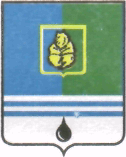 ПОСТАНОВЛЕНИЕАДМИНИСТРАЦИИ ГОРОДА КОГАЛЫМАХанты-Мансийского автономного округа - ЮгрыО внесении изменения в постановление Администрации города Когалыма от 27.12.2019 №2872В соответствии с Уставом города Когалыма, решением Думы города Когалыма от 28.01.2014 N389-ГД «Об утверждении Порядка установления размера платы за содержание жилого помещения муниципального жилищного фонда города Когалыма», в целях осуществления общественного контроля над соблюдением прав потребителей в сфере жилищно-коммунального хозяйства и привлечения граждан к активному участию в обсуждении вопросов жилищно-коммунального хозяйства, учитывая письмо Думы города Когалыма от 11.06.2020 №27-Исх-236:1. В постановление Администрации города Когалыма от 27.12.2019 N2872 «Об Общественном совете по вопросам жилищно-коммунального хозяйства при Администрации города Когалыма» (далее - постановление) внести следующее изменение:1.1. раздел II приложения 1 к постановлению дополнить пунктом 2.9 следующего содержания:«2.9. Обсуждение проекта размера платы за содержание жилого помещения, вынесение рекомендаций по формированию размера платы за содержание жилого помещения.».2. Муниципальному казенному учреждению «Управление жилищно-коммунального хозяйства города Когалыма» (А.Т.Бутаев) направить в юридическое управление Администрации города Когалыма текст постановления, его реквизиты, сведения об источнике официального опубликования в порядке и сроки, предусмотренные распоряжением Администрации города Когалыма от 19.06.2013 №149-р «О мерах по формированию регистра муниципальных нормативных правовых актов Ханты-Мансийского автономного округа - Югры» для дальнейшего направления в Управление государственной регистрации нормативных правовых актов Аппарата Губернатора Ханты-Мансийского автономного округа - Югры.3. Опубликовать настоящее постановление в газете «Когалымский вестник» и разместить на официальном сайте Администрации города Когалыма в информационно-телекоммуникационной сети «Интернет» (www.admkogalym.ru).4. Контроль за выполнением постановления возложить на заместителя главы города Когалыма М.А.Рудикова.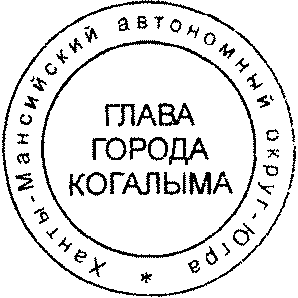 Глава города Когалыма   						Н.Н.ПальчиковСогласовано:Подготовлено:Инженер 2-й кат. ОРЖКХ МКУ «УЖКХ г.Когалыма»					А.В.Гончарова                 Разослать: МКУ «УЖКХ города Когалыма», газета «Когалымский вестник», МКУ «УОДОМС»           От  «06»июля2020г. № 1183Структурное подразделение Администрации города КогалымаДолжностьФ.И.О.Подписьзам. главы г. Когалыма Рудиков М.А.МКУ «УЖКХ г. Когалыма»ЮУОО ЮУ